Uwaga: Ze względu na możliwość zastosowania zabawek zamiennych  podane ceny są cenami szacunkowymi. LPNazwaIlość Wizualizacja  przykładowej zabawkiCena (netto) dla 1 sztuki A.1Zestaw zabawowy ,,Wieża’’1 szt.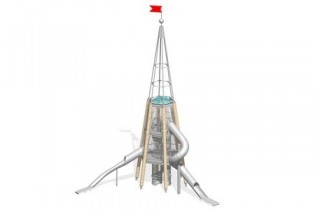 635 452,80 złA.2Zestaw zabawowy ,,Patyki’’1 szt.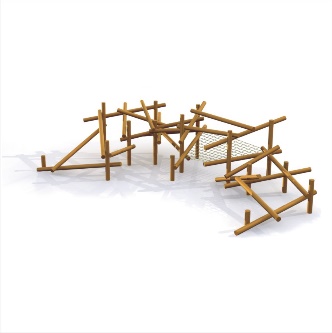 42950,00złA.3Zestaw wspinaczkowy ,,Sfera’’1szt.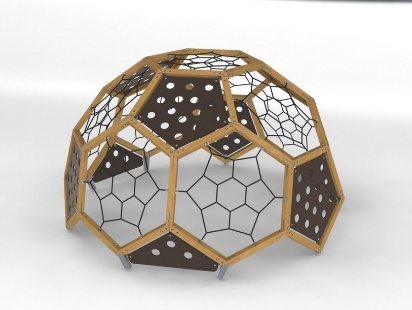 34985,00złA.4Drewniane ,,Bale’’20szt.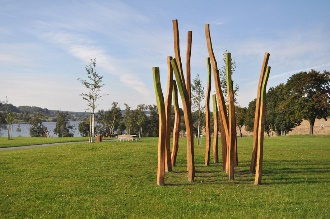 459,00złA.5Zestaw trampolin1szt.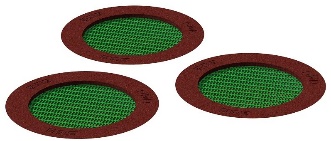 54170,00 złA.6Zestaw ,,Poligon’’1szt.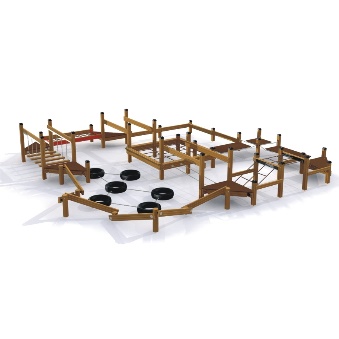 22580,00złA.7Huśtawka wahadłowa podwójna2szt.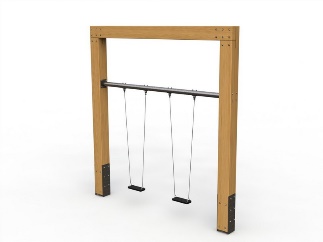 17195,00złB.2Urządzenie zabawowe ,,Domek’’2szt.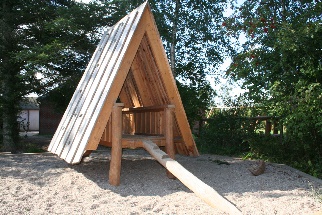 16100,00złB.3Platformy na sprężynach5szt.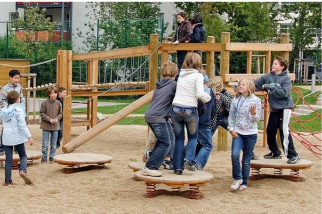 1181,00 €B.4Urządzenie do balansowania1szt.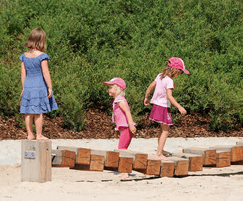 2247,00 €B.5Bujak sprężynowy ,,koń’’4szt.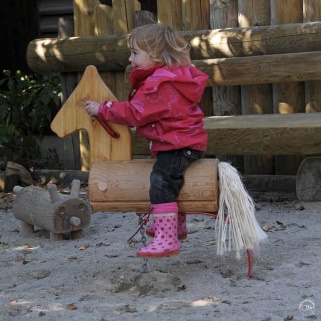 692,00 €B.6Huśtawka z siedziskiem typu ,,Bocianie gniazdo’’1szt.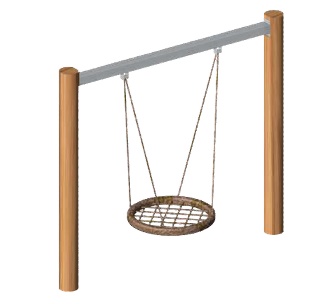 4390,00złB.7Zestaw ,,fabryka piasku’’1szt.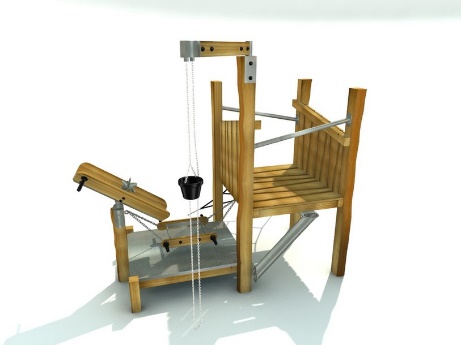 12940,00złB.8Zabawka edukacyjna ,,Dzwonki’’1szt.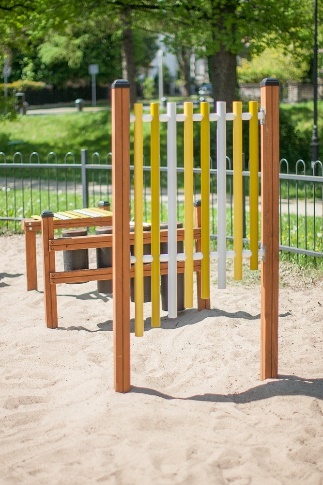 2880,00złB.9Zabawka ,,Pieńki’’1szt.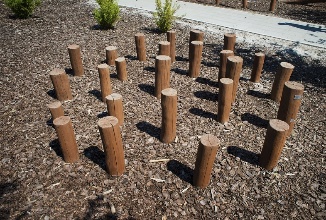 730,00złB.10Karuzela1szt.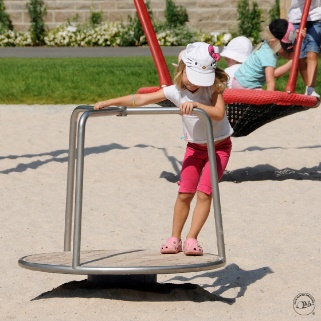 2470,00 €B.11Huśtawka wagowa podwójna1szt.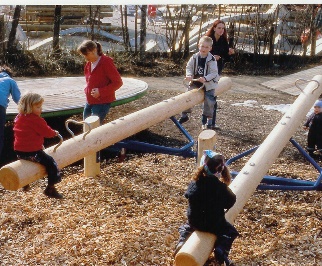 4181,00 €C.1Hamak1szt.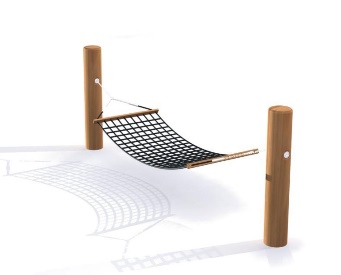 3220,00zł